ОБЩ УЧЕБЕН ПЛАН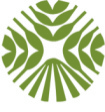 А Г Р А Р Е Н   У Н И В Е Р С И Т Е Т –  П Л О В Д И ВПловдив 4000,  бул. „Менделеев“  № 12,  тел. +359/32/654 300Факс +359/32/633 157; www.au-plovdiv.bgКодНаименование на учебната дисциплинаВодеща катедраХорариум, часовеХорариум, часовеХорариум, часовеХорариум, часовеХорариум, часовеХорариум, часовеECTS кредитиКодНаименование на учебната дисциплинаВодеща катедраАудиторна заетостАудиторна заетостАудиторна заетостИзвънаудиторна заетостИзвънаудиторна заетостОбщоECTS кредитиКодНаименование на учебната дисциплинаВодеща катедраЛекцииСеминарниУпражненияПрактикиДругиОбщоECTS кредити123456789101-ви семестър…1задължителни дисциплини…2Приложна математика…3Неорганична и аналитична химия…4Анатомия и морфология на растенията…5Агрометеорологияизбираеми /факултативни дисциплиниФизическа активност и спортобщо за 1-ви семестър2-ри семестързадължителни дисциплиниизбираеми /факултативни дисциплиниФизическа активност и спортучебно производствена/теренна практикаобщо за 2-ри семестъробщо за първи курс3-ти семестър4-ти семестърпреддипломен стажписмен държавен изпит /защита на дипломна работа и практически държавен изпитобщо за 8-ми семестъробщо за 4-ти курсобщо за курса на следванеРекапитулацияЗабележки: Студентите заявяват избора си на дисциплини в деканата при записване в I курс и на семестрите, предхождащи изучаването на факултативните и избираемите дисциплини.